AZuR und NEW LIFE initiieren Altreifen Science SlamBonn, 18.02.2021 „Um den Stoffkreislauf zu schließen, braucht es frische Ideen und Impulse. Deshalb haben das AZuR Netzwerk und die Initiative NEW LIFE einen Science Slam rund um das Thema Altreifen-Recycling ins Leben gerufen“, erklärt Netzwerkkoordinatorin Christina Guth. „Gemeinsam mit unseren Partner-Hochschulen rufen wir in diesen Tagen Studierende dazu auf, im Rahmen des Science Slams neue Erkenntnisse und Lösungsansätze für einen – bestenfalls vollständig geschlossenen – Reifenkreislauf zu erarbeiten. Für die ersten drei Plätze winkt ein Preisgeld von insgesamt 3.000 Euro“.So läuft der Altreifen Science Slam abMitmachen können Gruppen von jeweils drei bis fünf Studierende oder Doktoranden im Bereich Kautschuk- und Gummitechnologie, die sich intensiv mit dem Sekundärrohstoff Altreifen auseinandersetzen. Ihre Aufgabenstellung: „Wie können wir das Reifenmaterial so recyceln oder nutzen, dass im besten Fall ein vollständiger Wertstoffkreislauf gegeben ist?“ Anmeldungen sind  bis zum 31. März 2021 über die Websites der Initiatoren möglich: www.azur-netzwerk.de oder www.initiative-new-life.de Nach der Anmeldung erhalten die Studierenden Materialien und Studien, die sie als Basis für ihren Beitrag nutzen können. Ihre Ergebnisse können die Studierenden bis zum 30. April 2021 in Form einer Power Point-Präsentation, eines Films oder als PDF in deutscher oder englischer Sprache einreichen. Am 4. oder 5. Mai 2021 erhalten die Teams die Möglichkeit, der Fach-Jury mit Vertreter*innen aus Wissenschaft und Wirtschaft in einer zehnminütigen Session ihre Ideen zu präsentieren. Die Bekanntgabe der Gewinner erfolgt am 19. Mai 2021 auf der Website des Innovationsforums Altreifen-Recycling. Die drei besten Teams können sich über große Geldpreise freuen: Für den ersten Platz gibt es 1.500 Euro, für den zweiten 1.000 Euro und für den dritten 500 Euro.Über AZuR, das Innovationsforum Altreifen-RecyclingDer Altreifenberg in Deutschland wächst. Der Markt des Altreifen-Recyclings ist im Umbruch. Altreifen und Altgummi auch weiterhin vollumfänglich wiederverwerten und gleichzeitig das Aufkommen an Altreifen reduzieren – das ist das hoch gesteckte Ziel des Innovationsforums Altreifen-Recycling, das im Rahmen der Förderrichtlinie „Innovationsforen Mittelstand“ vom Bundesministerium für Bildung und Forschung gefördert wird. Zielsetzung ist die Initiierung eines interdisziplinären Netzwerkes aus Wirtschaft und Wissenschaft auf dem Innovationsfeld. Es soll eine branchenübergreifende Vernetzung der verschiedenen Akteure aus Wirtschaft und Wissenschaft in der „Altreifen-Branche“ angestoßen werden, um die Voraussetzungen gerade für KMU zum Beispiel für neue Produkte, Absatzmärkte und die Entwicklung neuer Geschäftsmodelle zu verbessern.Über NEW LIFEAlleine in der Bundesrepublik fallen im Jahr rund 583.000 Tonnen Altreifen an, die einer neuen Verwertung zugeführt werden müssen. Die daraus gewonnenen Recycling-Produkte, insbesondere Gummigranulate und -mehl eigenen sich hervorragend für die ressourcenschonende Entwicklung innovativer Produkte in unterschiedlichsten Anwendungsfeldern. Partner von NEW LIFE sind Conradi+Kaiser living industries, Estato Umweltservice, Genan, KRAIBURG Relastec, KURZ Karkassenhandel, Melos, MRH, PVP und REGUPOL BSW. Diese Partner-Unternehmen der Kampagne NEW LIFE haben es sich zum Ziel gesetzt, nachhaltige Produkte aus ELT zu fördern und Menschen dafür zu sensibilisieren, bewusst zu konsumieren.Bildmaterial:Bild 1:
Bildunterschrift 1: „Science Slam soll neue Innovationen fördern“.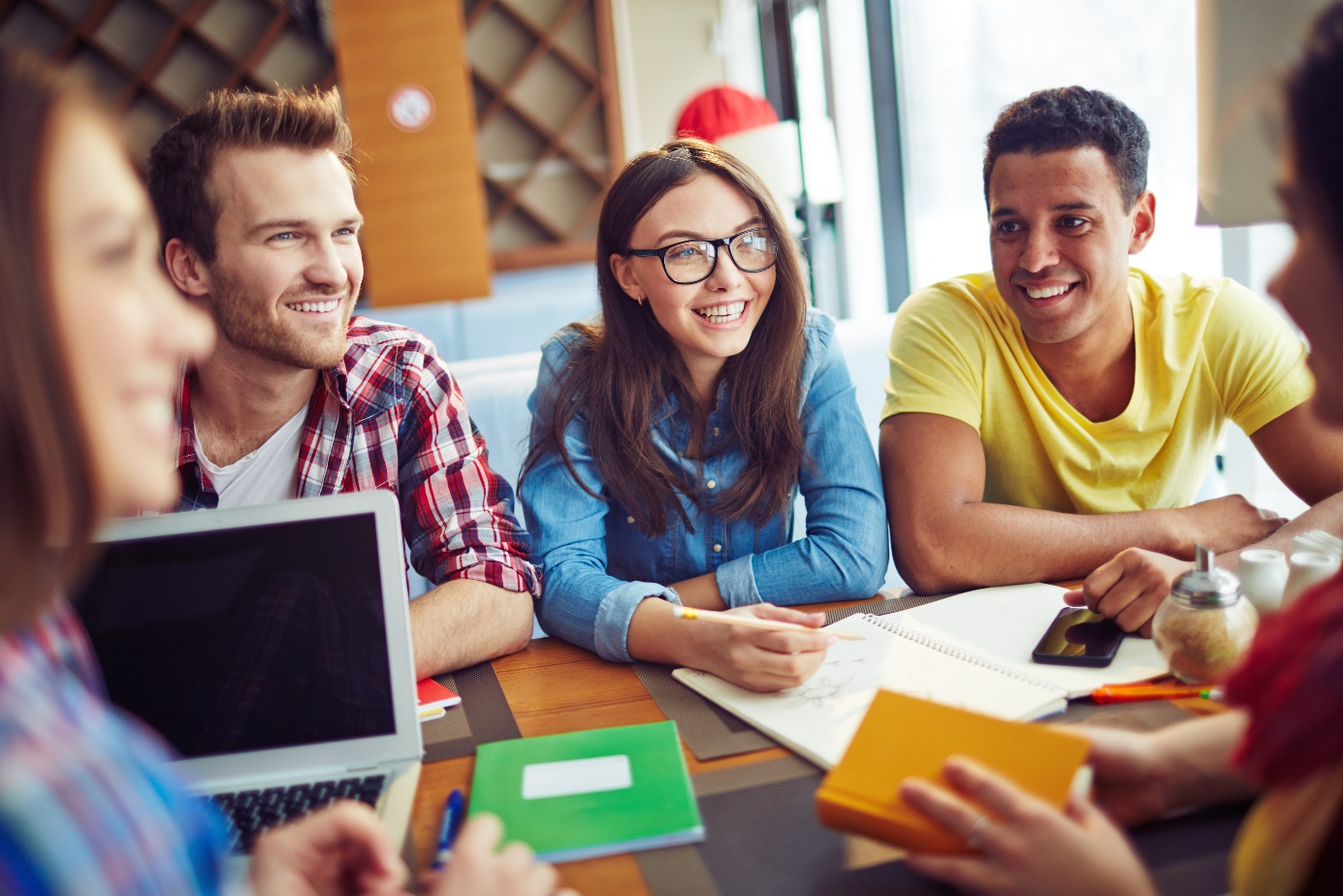 Quelle: © Adobe Stock - pressmasterPressekontakt:CGW GmbH
Christina Guthc.guth@c-g-w.netTel: 02154-88852-11
Fax: 02154-88852-25Karl-Arnold-Straße 8			
47877 Willich
www.c-g-w.net